Financial professional & proposal delivery informationClient informationEmployee information
(If greater than 5 employees, attach spreadsheet or send electronically.)Plan optionsNotes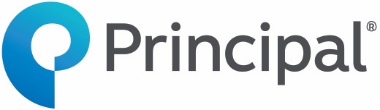 Principal® Deferred Compensation – Select RewardRequest for proposalDate:Principal agency/BGA partner office name and number*:Principal agency/BGA partner office name and number*:Principal agency/BGA partner office name and number*:*Proposals will not be provided without an indication of a valid Principal agency or BGA partner relationship.*Proposals will not be provided without an indication of a valid Principal agency or BGA partner relationship.*Proposals will not be provided without an indication of a valid Principal agency or BGA partner relationship.*Proposals will not be provided without an indication of a valid Principal agency or BGA partner relationship.*Proposals will not be provided without an indication of a valid Principal agency or BGA partner relationship.Name and designations:Name and designations:Name and designations:Name and designations:Email:Phone:Name and designations:Name and designations:Name and designations:Name and designations:Email:Phone:Principal wholesaler:Principal wholesaler:Principal wholesaler:Should anyone else (Financial professional or BGA) receive this proposal? If so, please provide:Should anyone else (Financial professional or BGA) receive this proposal? If so, please provide:Should anyone else (Financial professional or BGA) receive this proposal? If so, please provide:Should anyone else (Financial professional or BGA) receive this proposal? If so, please provide:Should anyone else (Financial professional or BGA) receive this proposal? If so, please provide:Should anyone else (Financial professional or BGA) receive this proposal? If so, please provide:Should anyone else (Financial professional or BGA) receive this proposal? If so, please provide:Name:Email address:Email address:Please allow 5 business days from receipt of RFP on all proposals.Questions can be sent to newrfps@exchange.principal.com or call 833-803-8345.Email RFP to newrfps@exchange.principal.com or fax RFP to Case Design Team, 866-946-3209.Business/organization name:Business/organization name:Issue state:Issue state:Business tax bracket (Federal & State):Business tax bracket (Federal & State):Business tax bracket (Federal & State): 0%    21%    22%    24%    30%    32%    35% 0%    21%    22%    24%    30%    32%    35% 0%    21%    22%    24%    30%    32%    35% 0%    21%    22%    24%    30%    32%    35% 0%    21%    22%    24%    30%    32%    35% 0%    21%    22%    24%    30%    32%    35% 37%    Other: 37%    Other:Business structure:	Corporation	Corporation	Corporation	LLC	LLC	LLC	Partnership	Partnership	Taxed as:
  C corporation
  S corporation	Taxed as:
  C corporation
  S corporation	Taxed as:
  C corporation
  S corporationTaxed as:
  Partnership
  C corporation
  S corporationTaxed as:
  Partnership
  C corporation
  S corporationTaxed as:
  Partnership
  C corporation
  S corporation	Sole proprietorship	Not-for-profit organization	Sole proprietorship	Not-for-profit organizationNameDate of birthGenderSmoking
statusRisk
classTax
rate*  1.     %*  2.     %*  3.     %*  4.     %*  5.     %* Check box if individual illustration is desired for each participant.Service requirementYearsYearsOr to ageOr to ageOr to ageAt fulfillmentLump sum reward bonus to key employeeLump sum reward bonus to key employeeLump sum reward bonus to key employeeLump sum reward bonus to key employeeLump sum reward bonus to key employeeLump sum reward bonus to key employeeLump sum reward bonus to key employeeLump sum reward bonus to key employeeLump sum reward bonus to key employeeLump sum reward bonus to key employeeLump sum reward bonus to key employeeAt fulfillmentOr amount for each year of service periodOr amount for each year of service periodOr amount for each year of service periodOr amount for each year of service periodOr amount for each year of service periodOr amount for each year of service periodOr amount for each year of service periodOr amount for each year of service periodOr amount for each year of service periodOr amount for each year of service periodOr amount for each year of service period$     $     $     $     $     $     $     $     $     $     $     $     $     Tax at fulfillmentPay tax via withdrawal from policy cash valuePay tax via withdrawal from policy cash valuePay tax via withdrawal from policy cash valuePay tax via withdrawal from policy cash valuePay tax via withdrawal from policy cash valuePay tax via withdrawal from policy cash valuePay tax via withdrawal from policy cash valuePay tax via withdrawal from policy cash valuePay tax via withdrawal from policy cash valuePay tax via withdrawal from policy cash valuePay tax via withdrawal from policy cash valuePay tax via withdrawal from policy cash value Yes Yes Yes Yes Yes Yes Yes Yes Yes Yes Yes YesTax at fulfillmentOtherOtherOtherPre-retirement death benefitIf Endorsement Split Dollar is used, choose:If Endorsement Split Dollar is used, choose:If Endorsement Split Dollar is used, choose:If Endorsement Split Dollar is used, choose:If Endorsement Split Dollar is used, choose:If Endorsement Split Dollar is used, choose:If Endorsement Split Dollar is used, choose:If Endorsement Split Dollar is used, choose:If Endorsement Split Dollar is used, choose:If Endorsement Split Dollar is used, choose:If Endorsement Split Dollar is used, choose:If Endorsement Split Dollar is used, choose:If Endorsement Split Dollar is used, choose:If Endorsement Split Dollar is used, choose:If Endorsement Split Dollar is used, choose:If Endorsement Split Dollar is used, choose:If Endorsement Split Dollar is used, choose:If Endorsement Split Dollar is used, choose:If Endorsement Split Dollar is used, choose:If Endorsement Split Dollar is used, choose:If Endorsement Split Dollar is used, choose:If Endorsement Split Dollar is used, choose:If Endorsement Split Dollar is used, choose:If Endorsement Split Dollar is used, choose:Pre-retirement death benefit Option A: Company gets the greater of premiums or
      cash value with the balance to employee Option A: Company gets the greater of premiums or
      cash value with the balance to employee Option A: Company gets the greater of premiums or
      cash value with the balance to employee Option A: Company gets the greater of premiums or
      cash value with the balance to employee Option A: Company gets the greater of premiums or
      cash value with the balance to employee Option A: Company gets the greater of premiums or
      cash value with the balance to employee Option A: Company gets the greater of premiums or
      cash value with the balance to employee Option A: Company gets the greater of premiums or
      cash value with the balance to employee Option A: Company gets the greater of premiums or
      cash value with the balance to employee Option A: Company gets the greater of premiums or
      cash value with the balance to employee Option A: Company gets the greater of premiums or
      cash value with the balance to employee Option A: Company gets the greater of premiums or
      cash value with the balance to employee Option A: Company gets the greater of premiums or
      cash value with the balance to employee Option A: Company gets the greater of premiums or
      cash value with the balance to employee Option A: Company gets the greater of premiums or
      cash value with the balance to employee Option A: Company gets the greater of premiums or
      cash value with the balance to employeePre-retirement death benefit Option B: Key employee receives level amount of Option B: Key employee receives level amount of Option B: Key employee receives level amount of Option B: Key employee receives level amount of Option B: Key employee receives level amount of Option B: Key employee receives level amount of Option B: Key employee receives level amount of Option B: Key employee receives level amount of Option B: Key employee receives level amount of Option B: Key employee receives level amount of Option B: Key employee receives level amount of Option B: Key employee receives level amount of Option B: Key employee receives level amount of Option B: Key employee receives level amount of Option B: Key employee receives level amount of$     $     $     $     $     $     $     $     $     Pre-retirement death benefit Other: Other: Other: Other:Pre-retirement death benefitIf additional Key Person Insurance is needed:If additional Key Person Insurance is needed:If additional Key Person Insurance is needed:If additional Key Person Insurance is needed:If additional Key Person Insurance is needed:If additional Key Person Insurance is needed:If additional Key Person Insurance is needed:If additional Key Person Insurance is needed:If additional Key Person Insurance is needed:If additional Key Person Insurance is needed:If additional Key Person Insurance is needed:If additional Key Person Insurance is needed:If additional Key Person Insurance is needed:If additional Key Person Insurance is needed:If additional Key Person Insurance is needed:Pre-retirement death benefitProvide details:Provide details:Provide details:Provide details:Provide details:Provide details:Retirement income
(if selected) Yes Yes Yes Yes Yes Yes Yes Yes Yes Yes Yes Yes Yes Yes Yes Yes Yes Yes Yes Yes Yes Yes Yes YesRetirement income
(if selected)Maximum level amount for 15 years beginning at ageMaximum level amount for 15 years beginning at ageMaximum level amount for 15 years beginning at ageMaximum level amount for 15 years beginning at ageMaximum level amount for 15 years beginning at ageMaximum level amount for 15 years beginning at ageMaximum level amount for 15 years beginning at ageMaximum level amount for 15 years beginning at ageMaximum level amount for 15 years beginning at ageMaximum level amount for 15 years beginning at ageMaximum level amount for 15 years beginning at ageMaximum level amount for 15 years beginning at ageMaximum level amount for 15 years beginning at ageMaximum level amount for 15 years beginning at ageMaximum level amount for 15 years beginning at ageor in yearor in yearor in yearor in yearRetirement income
(if selected)Or amount foramount foramount foryears beginning at ageyears beginning at ageyears beginning at ageyears beginning at ageyears beginning at ageyears beginning at ageyears beginning at ageyears beginning at ageor in yearor in yearor in yearor in yearProductInterest rate:Interest rate:Interest rate:Interest rate:     %     %     %     %     %     % Net    Gross Net    Gross Net    Gross Net    Gross Net    GrossProductPremium is determined by the reward bonus amount.Face amount is defaulted to minimum.Premium is determined by the reward bonus amount.Face amount is defaulted to minimum.Premium is determined by the reward bonus amount.Face amount is defaulted to minimum.Premium is determined by the reward bonus amount.Face amount is defaulted to minimum.Premium is determined by the reward bonus amount.Face amount is defaulted to minimum.Premium is determined by the reward bonus amount.Face amount is defaulted to minimum.Premium is determined by the reward bonus amount.Face amount is defaulted to minimum.Premium is determined by the reward bonus amount.Face amount is defaulted to minimum.Premium is determined by the reward bonus amount.Face amount is defaulted to minimum.Premium is determined by the reward bonus amount.Face amount is defaulted to minimum.Premium is determined by the reward bonus amount.Face amount is defaulted to minimum.Premium is determined by the reward bonus amount.Face amount is defaulted to minimum.Premium is determined by the reward bonus amount.Face amount is defaulted to minimum.Premium is determined by the reward bonus amount.Face amount is defaulted to minimum.Premium is determined by the reward bonus amount.Face amount is defaulted to minimum.Premium is determined by the reward bonus amount.Face amount is defaulted to minimum.Premium is determined by the reward bonus amount.Face amount is defaulted to minimum.Premium is determined by the reward bonus amount.Face amount is defaulted to minimum.Premium is determined by the reward bonus amount.Face amount is defaulted to minimum.Premium is determined by the reward bonus amount.Face amount is defaulted to minimum.Premium is determined by the reward bonus amount.Face amount is defaulted to minimum.Premium is determined by the reward bonus amount.Face amount is defaulted to minimum.Premium is determined by the reward bonus amount.Face amount is defaulted to minimum.Premium is determined by the reward bonus amount.Face amount is defaulted to minimum.Premium is determined by the reward bonus amount.Face amount is defaulted to minimum.